ПРИЛОЖЕНИЕРаботы обучающихся 9 а МОУ СОШ № 33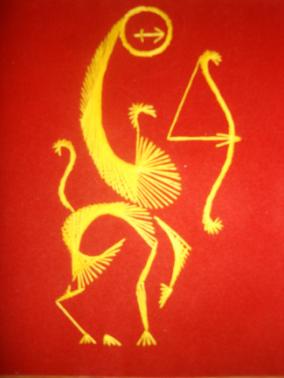 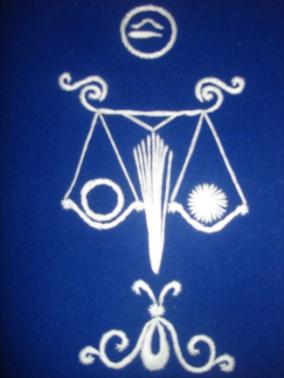 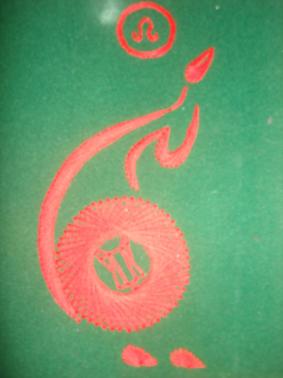 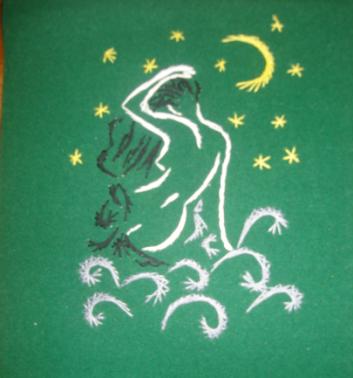 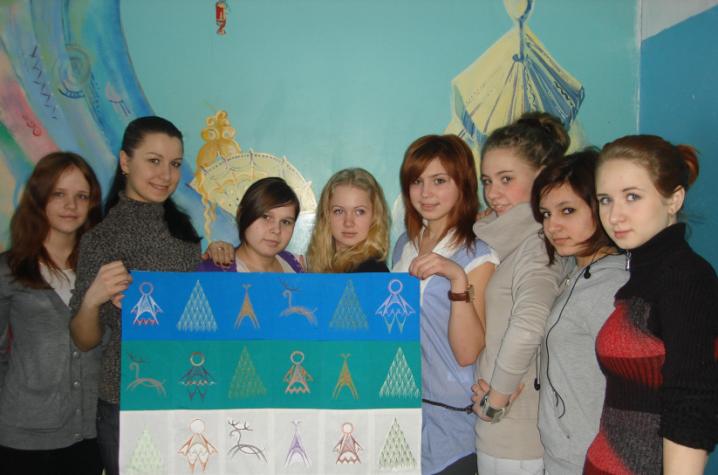 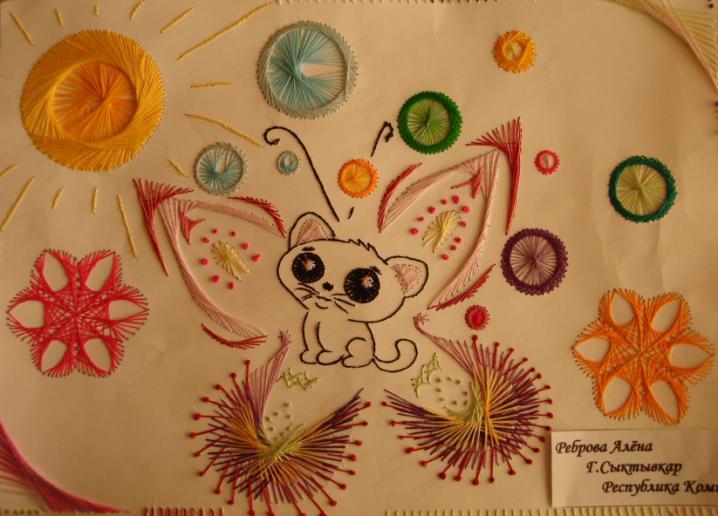 